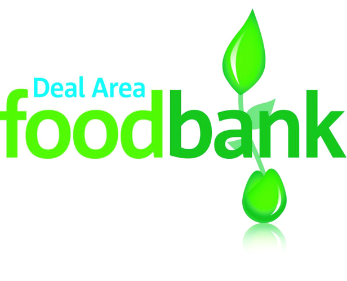 						DONATE HERE 
We are particularly short of
	✱ Tinned veg			✱ Tinned fruit				✱ Rice pudding  	   ✱ Custard
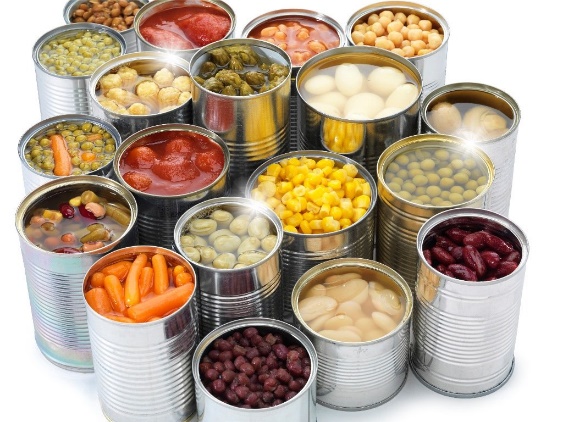 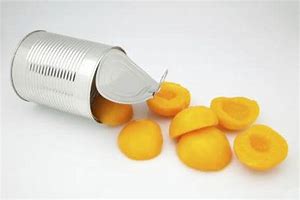 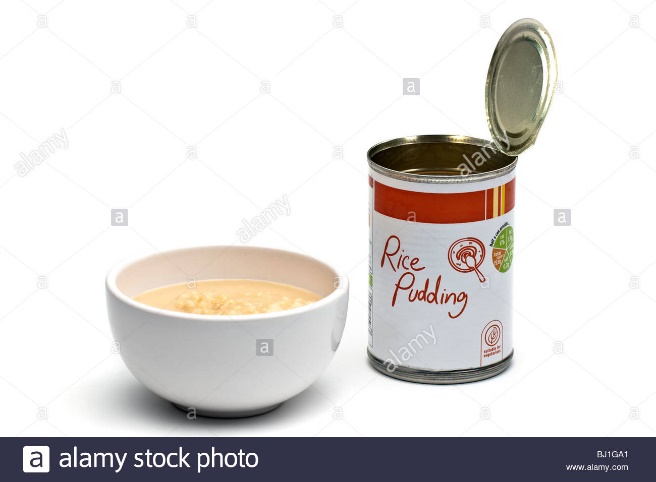 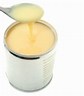    ✱ Instant mash		✱ Cuppa soup 		    ✱ Instant desserts 		✱ Shampoo	
       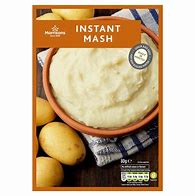 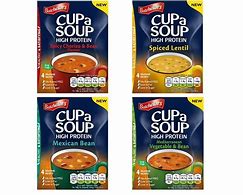 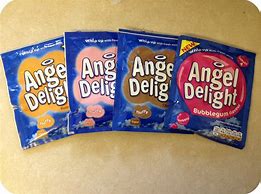 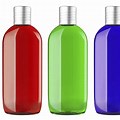 Thank you so much for your support which enables us to help people in food crisis in the Deal Area.Deal Area Emergency Foodbank, registered as a charity in England and Wales no 1158590, www.dealarea.foodbank.org.uk